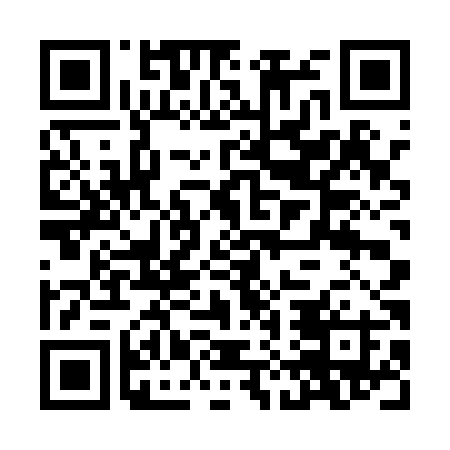 Ramadan times for Ahmad Damach, PakistanMon 11 Mar 2024 - Wed 10 Apr 2024High Latitude Method: Angle Based RulePrayer Calculation Method: University of Islamic SciencesAsar Calculation Method: ShafiPrayer times provided by https://www.salahtimes.comDateDayFajrSuhurSunriseDhuhrAsrIftarMaghribIsha11Mon5:235:236:3912:364:006:336:337:4912Tue5:225:226:3812:354:006:336:337:5013Wed5:215:216:3712:354:006:346:347:5014Thu5:205:206:3612:354:006:346:347:5015Fri5:195:196:3512:354:006:356:357:5116Sat5:185:186:3412:344:006:356:357:5117Sun5:175:176:3312:344:006:366:367:5218Mon5:165:166:3212:344:006:366:367:5219Tue5:145:146:3112:344:006:376:377:5320Wed5:135:136:3012:334:006:376:377:5321Thu5:125:126:2912:334:006:386:387:5422Fri5:115:116:2812:333:596:386:387:5423Sat5:105:106:2612:323:596:386:387:5524Sun5:095:096:2512:323:596:396:397:5625Mon5:085:086:2412:323:596:396:397:5626Tue5:075:076:2312:313:596:406:407:5727Wed5:065:066:2212:313:596:406:407:5728Thu5:045:046:2112:313:596:416:417:5829Fri5:035:036:2012:313:596:416:417:5830Sat5:025:026:1912:303:596:426:427:5931Sun5:015:016:1812:303:586:426:427:591Mon5:005:006:1712:303:586:426:428:002Tue4:594:596:1612:293:586:436:438:003Wed4:584:586:1512:293:586:436:438:014Thu4:564:566:1412:293:586:446:448:015Fri4:554:556:1312:283:586:446:448:026Sat4:544:546:1212:283:576:456:458:037Sun4:534:536:1112:283:576:456:458:038Mon4:524:526:1012:283:576:466:468:049Tue4:514:516:0912:273:576:466:468:0410Wed4:504:506:0812:273:576:476:478:05